Publicado en Castellón el 28/09/2022 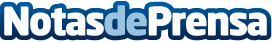 Diseño, innovación y sostenibilidad se citan en el exclusivo NEOLITH GLOBAL SUMMIT, que reunió a los principales clientes del Grupo Neolith de más de 80 países diferentesDel 20 al 22 de septiembre se celebró en el headquarter del Grupo, la séptima edición de la cumbre anual, NEOLITH GLOBAL SUMMIT, donde bajo tres grandes pilares; diseño, innovación y sostenibilidad, se superaron los números de cualquier edición anterior
Datos de contacto:María Guijarro622 83 67 02Nota de prensa publicada en: https://www.notasdeprensa.es/diseno-innovacion-y-sostenibilidad-se-citan-en_1 Categorias: Internacional Interiorismo Artes Visuales Hogar Innovación Tecnológica http://www.notasdeprensa.es